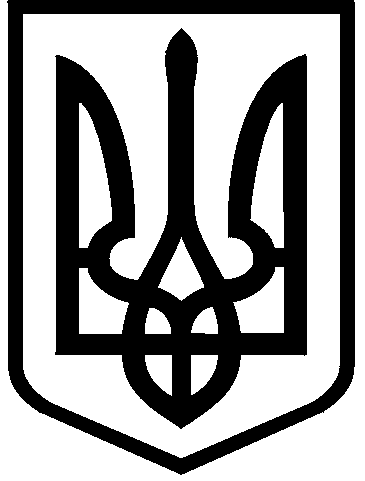 КИЇВСЬКА МІСЬКА РАДАII сесія IX скликанняРІШЕННЯ____________№_______________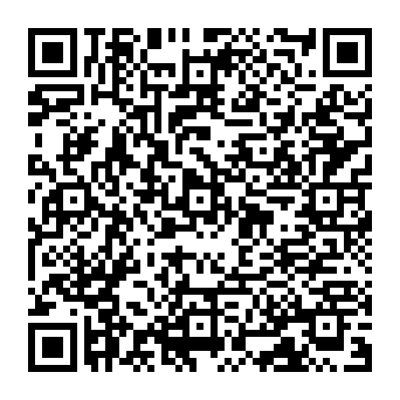 Відповідно до статей 9, 83, 93 Земельного кодексу України, абзацу четвертого розділу IX «Перехідні положення» Закону України «Про оренду землі», пункту 34 частини першої статті 26 Закону України «Про місцеве самоврядування в Україні» та враховуючи звернення товариства з обмеженою відповідальністю «АДАМАНС» від 04 липня 2023 року                                 № 730768050, Київська міська радаВИРІШИЛА:Поновити товариству з обмеженою відповідальністю «АДАМАНС» на 5 років договір оренди земельної ділянки від 30 жовтня 2018 року № 1241 для обслуговування та експлуатації адміністративних будівель і споруд                на вул. Олегівській, 36  у Шевченківському районі м. Києва (кадастровий номер 8000000000:91:099:0001; площа 0,5743 га; категорія земель - землі житлової та громадської забудови; код виду цільового призначення – 03.10; справа № 730768050). Встановити, що:2.1. Річна орендна плата, передбачена у підпункті 4.2 пункту 4 договору оренди земельної ділянки від 30 жовтня 2018 року № 1241, визначається на рівні мінімальних розмірів згідно з рішенням про бюджет міста Києва на відповідний рік.2.2. Інші умови договору оренди земельної ділянки від 30 жовтня                  2018 року № 1241 підлягають приведенню у відповідність до законодавства України.  Товариству з обмеженою відповідальністю «АДАМАНС»:3.1. У місячний строк з дати оприлюднення цього рішення надати до Департаменту земельних ресурсів виконавчого органу Київської міської ради (Київської міської державної адміністрації) документи, визначені законодавством України, необхідні для підготовки проєкту договору про укладення договору оренди земельної ділянки від 30 жовтня 2018 року                      № 1241 на новий строк.3.2. Дотримуватися обмежень у використанні земельної ділянки, визначених законодавством та зареєстрованих у Державному земельному кадастрі..Контроль за виконанням цього рішення покласти на постійну комісію Київської міської ради з питань архітектури, містопланування та земельних відносин.ПОДАННЯ:Про поновлення  товариству з обмеженою відповідальністю «АДАМАНС» договору                   оренди земельної ділянки                                  від  30 жовтня 2018 року № 1241Київський міський голова 	Віталій КЛИЧКОЗаступник голови Київської міської державної адміністраціїз питань здійснення самоврядних повноваженьПетро ОЛЕНИЧДиректор Департаменту земельних ресурсів виконавчого органу Київської міської ради(Київської міської державної адміністрації)Валентина ПЕЛИХНачальник юридичного управління Департаменту земельних ресурсіввиконавчого органу Київської міської ради(Київської міської державної адміністрації)Дмитро РАДЗІЄВСЬКИЙПОГОДЖЕНО:Постійна комісія Київської міської радиз питань архітектури, містопланування таземельних відносин Голова	Секретар			Михайло ТЕРЕНТЬЄВЮрій ФЕДОРЕНКОначальник управління правового забезпечення діяльності Київської міської радиВалентина ПОЛОЖИШНИК